СОГЛАСОВАНО:                                                                                                        УТВЕРЖДАЮ:     Зам. мэра района Ю.А. Чемезов ____________ А.А. Ширяев________                            Мэр Зиминского районного муниципального образования _________________ Н.В. Никитина                                                                                              П Л А Нработы администрации Зиминского районного муниципального образования и её структурных подразделений на июнь 2023 годаКОМИТЕТ ПО ОБРАЗОВАНИЮ:01.06.2023г. - ЕГЭ/ГВЭ по математике (ППЭ на базе МОУ Ухтуйская СОШ)05.06.2023г. - ЕГЭ по физике, истории (ППЭ на базе МОУ Ухтуйская СОШ)06.06.2023г. - ОГЭ/ ГВЭ по русскому языку (ППЭ на базе МОУ Ухтуйская СОШ)08.06.2023г. - ЕГЭ по обществознанию (ППЭ на базе МОУ Ухтуйская СОШ)09.06.2023г. - ОГЭ/ ГВЭ по математике (ППЭ на базе МОУ Ухтуйская СОШ)13.06.2023г. - ЕГЭ по биологии, английскому языку (письменно) (ППЭ на базе МОУ Ухтуйская СОШ)14.06.2023г. - ОГЭ по информатике, литературе (ППЭ на базе МОУ Ухтуйская СОШ)16.06.2023г. - ЕГЭ по английскому языку (устно) (ППЭ на базе МОУ Ухтуйская СОШ)17.06.2023г. - ОГЭ по обществознанию, химии, (ППЭ на базе МОУ Ухтуйская СОШ)22.06.2023г. - ЕГЭ по русскому языку (резерв) (ППЭ на базе МОУ Ухтуйская СОШ23.06.2023г. - ЕГЭ по литературе (резерв) (ППЭ на базе МОУ Ухтуйская СОШ)26.06.2023г. - ОГЭ, ГВЭ по русскому языку (пересдача) (ППЭ на базе МОУ Ухтуйская СОШ)27.06.2023г. - ЕГЭ по биологии (резерв); ОГЭ все предметы (пересдача); (ППЭ на базе МОУ Ухтуйская СОШ)28.06.2023г. - ЕГЭ по обществознанию (резерв); ОГЭ, ГВЭ по математике (пересдача); (ППЭ на базе МОУ Ухтуйская СОШ)29.06.2023г. - ЕГЭ по истории (резерв); ОГЭ все предметы (пересдача); (ППЭ на базе МОУ Ухтуйская СОШ)30.06.2023г. - ОГЭ все предметы (пересдача); (ППЭ на базе МОУ Ухтуйская СОШ)\КОМИТЕТ ПО КУЛЬТУРЕ: 01.06.2023г. - Цикл мероприятий, посвящённых Дню защиты детей12.06.2023г. - Цикл мероприятий, посвященных Дню России 22.06.2023г. - Цикл мероприятий, посвященных Дню  памяти и скорби «Нам не забыть героев никогда!»ОТДЕЛ ПО МОЛОДЕЖНОЙ ПОЛИТИКЕ:01-30.06.2023г. - Районная акция «Летний лагерь – территория здоровья» (лагеря дневного пребывания, по отдельному графику)16-30.06.2023г. - Организация выездов межведомственной комиссии по выявлению и уничтожению очагов произрастания дикорастущей конопли (поселения, по отдельному плану)26.06.2023г. - Районная акция, посвящённая Международному дню борьбы с наркоманией (поселения, по отдельному плану)	СЕКТОР ПО ФИЗИЧЕСКОЙ КУЛЬТУРЕ И СПОРТУ: 19-21.06.2023г. - Районный туристический слет среди школьников (Зиминский район)Управляющий делами                                                                     Т.Е. ТютневаПН.5Прием граждан по личным вопросам мэром района 10.00-12.00; 13.00-15.00ПН.12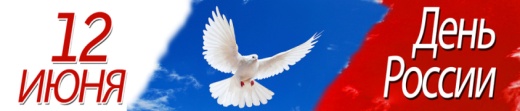 ПН.1915.00 Бюджетная комиссия каб. №101Районный туристический слет среди школьников (с. Кимильтей)ПН.2616.00 Земельная комиссия  каб. № 102ВТ.609.00 Планерное совещание при  зам. мэра р-на  по управ.мун. хоз. каб. № 10210.00 Совет глав каб. № 101ВТ.1308.00 Планерное совещание при мэре с участ. председ. комитетов, нач. управ. отделов, ГО и ЧС каб. № 10109.00 Планерное совещание при  зам. мэра р-на  по управ.мун. хоз. каб. № 10214.00  Торжественная церемония вручения паспортов,  посвящённая Дню Россииадминистрация ЗРМО, каб. № 10116.00 Земельная комиссия  каб. № 102ВТ.2009.00 Планерное совещание при  зам. мэра р-на  по управ.мун. хоз. каб. № 10211.00 Совет директоров (комитет по культуре)  11.00 100 – летию Зиминского района посвящается…Торжественный прием у мэра лучших учеников Зиминского района (МКУК Хазанский КДЦ)Районный туристический слет среди школьников (с. Кимильтей)ВТ.2709.00 Планерное совещание при  зам. мэра р-на  по управ.мун. хоз. каб. № 10210.00 Планерное совещание при мэре с присутствием глав МО каб. № 10115.00 МВК по неформальной занятости каб. № 102СР.7СР.14Прием граждан по личным вопросам Заместителем мэра по социальным вопросам 10.00-12.00СР. 2110.00  Планерное совещание с руководителями общеобразовательных организаций (Комитет по образованию)13.00 Заседание Думы Зиминского  муниципального района VII созыва каб. № 101Районный туристический слет среди школьников (с. Кимильтей)СР. 28ЧТ.1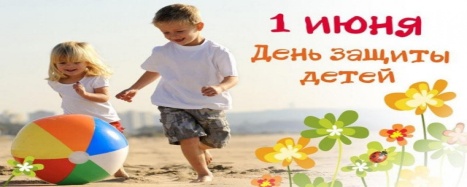 ЧТ.814.00 Орг. комитет по юбилею Зиминского района каб. № 101ЧТ.1514.00  Заседание антинаркотической комиссии Зиминского районного МО администрация ЗРМО, каб № 101ЧТ. 2210.00 Заседание КДН и ЗП каб. № 10514.00 Орг. комитет по юбилею Зиминского района каб. № 101Районная акция к Дню памяти и скорби «Свеча памяти» (поселения)ЧТ. 29ПТ.209.00 Планерное совещание при  зам. мэра района  по соц.в вопросам каб. № 10511.00  Планерное совещание при  управ. Делами  каб. № 105Прием граждан по личным вопросамЗаместителем мэра по управлению муниципальным хозяйством 10.00-12.00ПТ.909.00 Планерное совещание при  зам. мэра района  по соц. вопросам каб. № 10511.00  Планерное совещание при  управ. Делами  каб. № 105ПТ.1609.00 Планерное совещание при  зам. мэра района  по соц. вопросам каб. № 10511.00  Планерное совещание при  управ. Делами  каб. № 10514.00 Штаб по подготовке к отопительному периоду  каб. №102 ПТ. 2309.00 Планерное совещание при  зам. мэра района  по соц. Вопросам каб. № 10511.00  Планерное совещание при  управ. Делами  каб. № 10511.00 КВН 2 игра (Хазанский дом культуры)  14.00 Открытый диалог мэра с молодёжью Зиминского района. Приём мэром активной молодёжи Зиминского района, посвящённый Дню молодёжи администрация ЗРМО, каб № 101ПТ. 3014.00 Штаб по подготовке к отопительному периоду  каб. №102СБ.3СБ.1010.00  Фестиваль ГТО среди старшего поколения (ФСЦ «Колос», с. Кимильтей)СБ.17Праздничная программа, посвященная юбилею Дома досуга уч. Верхнеокинский  ( 60 лет)СБ.24Районные сельские игры (ФСЦ «Колос», с. Кимильтей)14.00 Юбилей чувашской вокальной группы «Телей» -30 лет (п. Успенский 3-й, дом досуга)Юбилей детского вокального ансамбля «Поднежник» - 30 лет (п. Успенский 3-й, дом досуга)15.00  Районный фестиваль молодёжного творчества «Движение к солнцу», посвящённый Дню молодёжи,с. Самара